МУНИЦИПАЛЬНОЕ АВТОНОМНОЕ ДОШКОЛЬНОЕ ОБРАЗОВАТЕЛЬНОЕ УЧРЕЖДЕНИЕ «ЦЕНТР РАЗВИТИЯ РЕБЕНКА – ДЕТСКИЙ САД № 68 ГОРОДА БЛАГОВЕЩЕНСКА»(МАДОУ «ЦРР – ДС № 68 г. Благовещенска)«ПРОФЕССИОНАЛЬНОЕ ПОРТФОЛИО»СОСТАВИЛА:Каримова Юлия Эдуардовна, учитель-логопедвысшей квалификационной категорииБлаговещенск2021Я, Каримова Юлия Эдуардовна, все свое сознательное детство и юность я мечтала стать врачом, но судьба распорядилась по - другому. Сейчас я точно уверена, нахожусь там, где и должна была оказаться – работать с детьми. Я работаю учителем-логопедом в МАДОУ «ЦРР – ДС № 68 г. Благовещенска» в течение девяти лет. Всего в учреждении 4 корпуса, в которых функционируют 66 групп общеразвивающей направленности и 2 группы компенсирующей.Имею высшее образование. В 2010 году с отличием окончила ФГБОУ ВПО БГПУ, факультет «Педагогики и методики начального образования», специальность «Логопедия», получила квалификацию «Учитель-логопед». В 2017 году с отличием окончила ФГБОУ ВПО БГПУ, факультет «Психолого-педагогический», специальность «Педагогическое образование» (магистратура).В сентябре 2014 года получила I квалификационную категорию, в марте 2019 года – высшую (приказ № 280).Второй год являюсь ведущим специалистом Службы ранней помощи детям с ОВЗ от 0 до 3х лет, специалистом Консультационного центра. С 2015 года вхожу в Совет педагогов, с 2019 – в рабочую группу по разработке «Программы развития МАДОУ «ЦРР – ДС № 68 г. Благовещенска» на 2020 – 2024 годы». 	В системе социальных отношений дошкольное образовательное учреждение является одной из опорных ступеней вступления ребенка с ОВЗ в общество. Поэтому первоочередной задачей педагогического коллектива дошкольной организации является разработка системы детоцентрированного инклюзивного образования детей с особыми возможностями здоровья, создание всех необходимых условий социализации и развития с учетом особенностей речевого, психомоторного, эмоционального, социального развития детей данной категории.             В свете реализации Федерального государственного стандарта дошкольного образования (п.2.11.2), коррекционная работа направлена на обеспечение коррекции нарушений развития различных категорий детей, имеющих статус детей с ОВЗ. Разностороннее развитие воспитанником осуществляется с учетом возрастных и индивидуальных особенностей, особых образовательных потребностей и социальной адаптации.Цель деятельности – создание условий, способствующих выявлению и преодолению нарушений речевого развития, а также дальнейшему развитию устной и письменной речи, совершенствованию коммуникации обучающихся с ОВЗ.Основными задачами учителя-логопеда являются:-своевременное выявление нарушений развития речи воспитанников;-определение их уровня и характера;-устранение разнообразных нарушений речи;-профилактика более серьёзных нарушений речи у воспитанников, в том числе и нарушений письменной речи;-консультативно-методическая для педагогов и специалистов, родителей (законных представителей) воспитанников.В течение учебного года проводится работа по следующим направлениям:-организационная;-диагностическая;-коррекционно-развивающая;-профилактическая;-научно-методическая;-взаимосвязь с другими участниками педагогического и коррекционно-развивающего процесса.         Работа учителя-логопеда в связи с переходом к процессу обучения воспитанников в условиях инклюзивного образования по своей структуре и функциональным обязанностям имеет отличительные особенности. Это связано в первую очередь с тем, что учитель-логопед встраивается в образовательный процесс, а не идет с ним параллельно.
Работа специалиста строится с учетом внутреннего расписания непосредственной образовательной деятельности дошкольной образовательной организации. График работы и расписание НОД, в соответствии с СанПин 2.1.3678-20 утверждается заведующим МАДОУ «ЦРР-ДС № 68» города Благовещенска. 
            В первую очередь, прежде чем приступить к коррекционно-развивающей работе, путем тщательного специального обследования выясняю характер нарушения речевой деятельности ребенка при помощи специальных методик и заполняется речевая карта.  На основе диагностики учителя-логопеда, совместно с другими специалистами, с учетом особенностей ребенка, составляется программа индивидуального развития, определяется образовательный маршрут, вырабатываются стратегии и меры по устранению или предотвращению причин неуспеваемости детей с особыми образовательными потребностями.         В центре внимания логопедической работы все время остается наиболее пострадавший компонент речи. Так, например, при алалии - словарь, при тугоухости - фонематическое восприятие, при дизартрии - звукопроизношение и т. д.         В связи с этим может использоваться модульное планирование. 
Например, планирование коррекционно – развивающего обучения детей 6 -7 лет с ОНР–III уровня состоит из трех модулей:1.Формирование фонетической стороны речи.2.Совершенствование лексико-грамматических представлений.3. Развитие навыков звуко-слогового анализа и синтеза, обучение грамоте.4. Развитие когнитивных процессов детей дошкольного возраста: внимания, памяти, мышления.5.Формирование коммуникативных навыков и умений.         Удобство данного подхода в том, что если ребенок с какой-то задачей справляется легко, то количество часов на изучение данной темы можно сократить, а для выполнения более сложной задачи увеличить. Благодаря чему больше внимания уделяется пробелам в развитии речи детей, сокращается процесс логопедического обучения.         Основными формами организации работы с детьми, имеющими нарушения речи, являются индивидуальные и микро-групповые занятия. Наши занятия кратковременные (15-20минут), краткосрочные (2-3 раза в неделю) и рассчитаны 1-2 года обучения в зависимости от сложности речевого нарушения.         Добиться высоких результатов в логопедической работе позволяет:- тщательный отбор дидактического и наглядного материала к занятиям; - оптимальное распределение времени на каждый этап занятия; - компетентная, научно-обоснованная подача учебного материала; - использование разнообразных форм и методов логопедического воздействия; - использование компьютерных технологий и технических средств обучения и т.д.         Большинство дошкольников с ОВЗ, как правило, имеют проблемы в развитии восприятия, внимания, памяти, мыслительной деятельности, различную степень моторного развития и сенсорных функций, наблюдается повышенная утомляемость. Чтобы заинтересовать воспитанников, нужны нестандартные подходы, индивидуальные программы, инновационные технологии.Педагогические технологии:         Благодаря использованию специальных образовательных программ и методов, специальных методических пособий и дидактических материалов, проведения микро-групповых и индивидуальных коррекционных занятий, и осуществления квалифицированной коррекции нарушений их развития, а также тесной взаимосвязи в работе учителя-логопеда, родителей и всех педагогов, достигаются высокие результаты в коррекционно-развивающей работе с детьми ОВЗ.Образовательная технологияСпособы реализацииДиалогового обученияСпособствует тому, что в процессе коррекционного обучения дети учатся выражать свои мысли, отвечать на вопросы правильно построенными предложениями, а также самостоятельно задавать вопросы уточняющего характера.Информационно - компьютерного обучения Использование компьютерных программ позволяет повысить интерес к логопедическим занятиям, поддержать мотивацию ребенка, заинтересовать его в получении новых знаний, помочь найти свою нишу в окружающем его социуме.Опережающего обученияПредполагает учет задач, трудностей, этапов, которые находятся в зоне ближайшего развития ребенка.Игрового обученияОсновывается на том, что основными видами деятельности детей в дошкольном возрасте являются игровая и конструктивная, поэтому имеет смысл использовать такие игры, которые имеют выраженный моделирующий характер. Тренируя пальцы, мы оказываем мощное воздействие на работоспособность коры головного мозга, а, следовательно, и на развитие речи. В условиях логопункта возможно использование конструкторов, строительного материала, кубиков, мозаики для автоматизации и дифференциации звуков, для развития навыков пересказа и составления рассказов по построенным декорациям. Использование конструкторных технологий и мозаики, дает возможность осуществлять коррекцию с наибольшим психологическим комфортом, способствует эмоциональному подъему, что повышает результативность работы в целом, так как дети воспринимают занятие как игру.Здоровьесберегающие технологииДля детей, а особенно с ОВЗ, полезно включение в логопедическое занятие здоровьесберегающих технологий: методику В.Ф. Базарного; кинезиологию; фонетическую ритмику и т.д.Существующая дефектологическая практикав МАДОУ «ЦРР-ДС № 68» города БлаговещенскаСуществующая дефектологическая практикав МАДОУ «ЦРР-ДС № 68» города БлаговещенскаКонтингент детей с ОВЗ и инвалидностью, в т.ч.  обучающиеся, с которыми непосредственно работаюКонтингент детей с ОВЗ и инвалидностью многообразен: - дети с нарушением речи;-дети с нарушением опорно-двигательного аппарата;- дети с задержкой психического развития;- дети с нарушением интеллекта;- дети с расстройствами эмоционально-волевой сферы;- дети со сложной структурой нарушения.Возрастная категория обучающихся: от 2 лет до 8 лет.Нормативно-правовые документы и локальные акты, регламентирующие образование обучающихся с ОВЗ в организации, в которой работаюЗаконом №273-ФЗ «Об образовании в Российской Федерации» от 29.12.2012г.;Федеральным государственным образовательным стандартом дошкольного образования, утвержденных приказом Министерства образования и науки РФ от 17.10.2013 № 1155;Конвенцией о правах ребёнка (ратифицированной Верховным Советом Союза ССР от 13 июля 1990 г.);Законом РФ «Об основных гарантиях прав ребёнка в РФ» № 124-ФЗ от 27.07.1998г.;Конвенцией о правах инвалидов (принятой Резолюцией Генеральной Ассамблеи ООН от 13 декабря 2006 г. N 61/106).Санитарно-эпидемиологическими правилами и нормативами СанПиН 2.1.3678-20; Уставом МАДОУ «ЦРР – ДС «68 г. Благовещенска»;Адаптированной основной образовательной программой МАДОУ «ЦРР – ДС «68 г. Благовещенска» для детей с умственной отсталостью (интеллектуальными нарушениями);Рабочей программой учителя-логопеда.Материально-техническая база организации, в котрой работаю, в т.ч. обеспечение физической и информационной доступности для обучающихся с ОВЗ и инвалидностьюКабинет учителя - логопеда    полностью отвечает современным требованиям, оснащен необходимыми учебно- дидактическими комплексами, наглядными материалами и пособиями.Развивающая предметно-пространственная среда кабинета - это комплексный, системный, вариативный, инвариантный, пластически меняющийся механизм непрерывной психолого-педагогической помощи ребенку с ограниченными возможностями здоровья на пути становления его социальной компетентности в различных видах деятельности.Организация развивающей предметно-пространственной среды в кабинете построена таким образом, что дает возможность эффективно развивать индивидуальность каждого ребенка с учетом его склонностей, интересов, уровня активности, и охватывает пять образовательных областей ФГОС.Развивающая предметно-пространственная среда групп отвечает следующим критериям:- Содержательность и насыщенность- Трансформируемость- Полифункциональность- Доступность и вариативность- БезопасностьВ соответствии с данными требованиями в кабинете созданы следующие условия для проведения коррекционной работы:- зона индивидуальной работы;- зона подгрупповой работы;- центр воды и песка, стол песочной терапии;- зона использования ИКТ;- зона сенсорного развития с использованием цветного песка;- «сухой бассейн»;- игровая зона;- зона хранения дидактического материала, пособий и методической литературыПрограммно-методическое обеспечение организации МАДОУ «ЦРР – ДС «68 г. Благовещенска»Важными условиями обучения и развития детей являются оснащение кабинета необходимым оборудованием и материалами в соответствии с ФГОС ДО, интеграция различных видов деятельности, а также соблюдение принципов вариативности, полифункциональности, безопасности, доступности, насыщенности, трансформируемости. Ключевую роль в системе коррекционной логопедической работы отвожу технологии логопедического обследования.В ходе проведения логопедического обследования использую следующую комбинацию методик, адаптированных для обучающихся с интеллектуальной недостаточностью:- Волкова Г.А. «Методика психолого-логопедического обследования детей с нарушениями речи»;- «Методы обследования речи детей: Пособие по диагностике речевых нарушений» /Под общ. ред. проф. Г.В. Чиркиной;- Акименко В.М. «Логопедическое обследование детей с нарушением речи. Обследование письма учащихся с ОВЗ 1-4 кл»;- Т.А.  Фотекова «Тестовая методика диагностики устной речи младших школьников»;- Смирнова И.А. «Методика обследования способности к чтению и письму»;- Садовникова И.Н. «Методика изучения нарушений письменной речи»; - Методики диагностики сформированности  графомоторных навыков: «Линии», «Дорожки» методика Л.А. Венгер, «Домик» - методика Н.Н Гуткиной,  методики “Стежки”, «Узоры»  по В. Мытацину;- Бабина Г.В, Сафонина Н.Ю. «Альбом для обследования восприятия и произнесения слов различной слоговой структуры»;- Альбом для логопедов О.Б. Иншаковой;- Смирнова И.А. «Логопедический альбом для обследования фонетико-фонематической системы речи»;Логопедический мониторинг для детей СНР лёгкой и средней степени при умственной отсталости осуществляю с помощью адаптированной тестовой методики Т.А. Фотековой, Т. Ахутиной «Диагностика речевых нарушений с использованием нейропсихологических методов». - Новоторцева Н.В. «Методика развития речи у неговорящих детей»;- Методика использования пиктограмм при работе с детьми с тяжелыми формами речевого нарушения Л.Б.  Баряевой, Е.Т. Логиновой, Л.В. Лопатиной, рабочие тетради;- «Методика развития неговорящих детей» Новиковой-Иванцовой Т.Н;- Иллюстративно-методическое пособие для развития речи «Начинаем говорить», разработанное педагогами фонда «Даунсайд АП».В моей логопедической работе используются современные методики и традиционные подходы, разработанные ведущими специалистами-логопедами страны Г.А Волковой, Н.В Ястребовой, И.Н. Садовниковой, Л.Н Ефименковой, Р.И Лалаевой, Н.В, Новоторцевой, Е.В Мазановой, Г.В Чиркиной и др.Важным помощником в своей работе считаю инновационные компьютерные технологии. Это компьютерные логопедические программы («Логоблиц школа», «Игры для Тигры»), CD диски Ефименковой Л.Н. по коррекции ошибок при письме, а также презентации к занятиям.Учебно-методический комплекс регулярно пополняется.Краткое описание существующей дефектологической практики организации.Компенсирующие группы для детей с умственной отсталостью в нашем учреждении были открыты 1 сентября 2008 года, на основании Постановления мэра г. Благовещенска от 12.07.2007 №3435, от 20.11.2007 № 3593; Приказа управления образования администрации г. Благовещенска от 27.11.2007 г. № 748. Данные группы находятся во втором корпусе нашего детского сада.Но ежегодно ввиду отсутствия мест в компенсирующих группах, а также нежелания родителей проходить ПМПК для определения дальнейшего коррекционного маршрута, в общеразвивающих группах обучаются ребята с нарушениями слуха и зрения, с ЗПР, с РАС…Взаимодействие  с внешними организациями, ПМПК в процессе образования обучающихся с ОВЗ- ПМПК-МОУ СОШ 28, гимназия № 25- Наш детский сад сотрудничает с АНО «Амурским областным центром социальной поддержки детей-инвалидов и детей с ОВЗ и членов их семей «Открытый мир», у нас заключен договор взаимосотрудничества.-БГПУ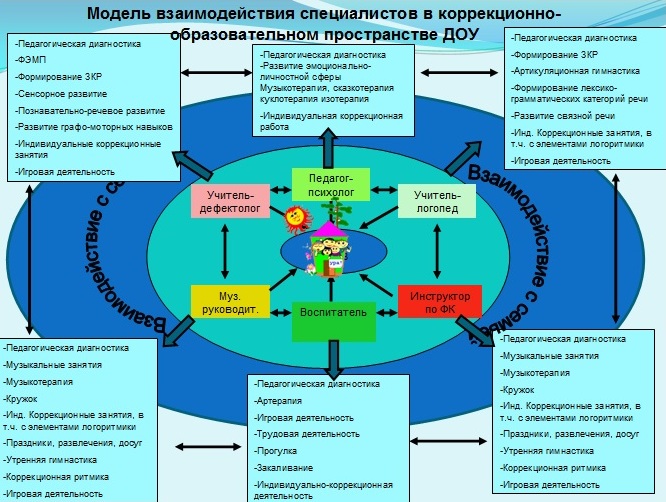 Говоря о взаимодействии с родителями, я могу представить вашему вниманию новую форму работы: клуб «Родительская Академия».Клуб «Родительская Академия» - это специальный проект, который был создан для повышения качества взаимодействия с родителями (законными представителями) воспитанников с ОВЗ. Цель: установление партнерских отношений с семьями воспитанников с ОВЗ через повышение их педагогической и методической компетенции.Задачи:- обеспечение эффективного взаимодействия ДОУ и семей воспитанников с ОВЗ в целях оптимизации воспитания и развития детей в условиях ДОУ и семьи;- создание атмосферы взаимопонимания, общности интересов, эмоциональной взаимоподдержки;- психолого-педагогическое просвещение родителей (законных представителей) воспитанников с ОВЗ с учетом потребностей и особенностей семей;- повышение уровня профессиональной компетентности педагогов, удовлетворение индивидуальных запросов педагогов, связанных с вопросами взаимодействия с семьями воспитанниковЗаседания клуба проводятся 3 раза в год, поквартально. Рекомендуемые регламент заседания – до 40 минут. Форма проведения определяется Планом работы Клуба.В рамках проекта наши специалисты: учителя – дефектологи, педагог-психолог, учитель – логопед, воспитатели и музыкальный руководитель предоставляют вниманию родителей интересные формы работы: специальные тренинги и увлекательные квесты, игровые тесты и мастер-классы, а также разнообразные игры и фрагменты занятий. Отдельно хотелось бы осветить работу в Службе ранней помощи детям с ОВЗ от 0 до 3х лет. Я являюсь специалистом данной рабочей площадки, в которой предложен системный подход к коррекционно-педагогической работе с детьми с ОВЗ от 0 до 36 месяцев. Выделение детей указанной возрастной группы обусловлено тем, что помощь специалистов наиболее эффективна именно в раннем возрасте, когда мозговые структуры, как бы они ни были повреждены, способны к максимальной компенсации имеющегося дефекта.Программа сопровождения детей раннего возраста включает в себя работу следующих специалистов: учитель-дефектолог, учитель-логопед, педагог-психолог, воспитатель. Работа строится на сочетании эффективной коррекционно-развивающей работы, проводимой с детьми, и эффективной консультативной работы, проводимой с родителями (законными представителями). Это позволяет родителям принять ответственность за здоровье (как физическое, так и психическое) своего малыша, а также научиться взаимодействовать с ним, учитывая его особенности. Поэтому одним из основных направлений программы является повышение педагогической компетентности родителей (законных представителей) в вопросах воспитания и обучения детей с ОВЗ.Целью работы Службы является оказание на основе междисциплинарного подхода комплексной психолого-педагогической помощи детям раннего возраста с ОВЗ, консультативной помощи семьям, воспитывающим детей с ОВЗ и содействие в улучшении их качества жизни. Адресатом являются дети раннего возраста группы риска, дети с ограниченными возможностями здоровья. Содержание программы рассчитано на работу с ребенком до достижения 3х-летнего возраста в течение учебного года (с сентября по май). С детьми раннего возраста занятия проходят в форме мастер-класса для родителей, где педагог обучает родителя выполнению заданий, а также рассказывает о том, что и как важно развивать у малыша в данный момент времени.Все занятия с детьми проходят в игровой форме.Планируемыми результатами реализации программы являются:- сохранение и укрепление здоровья детей раннего возраста с ОВЗ;- профилактика или коррекция отклонений в психическом развитии, создание благоприятных условий для успешного познавательного развития детей раннего возраста с ОВЗ или группы риска;- положительные изменения в развитии психомоторных качеств (координации движений, мелкой моторики и чувства ритма) и позитивное эмоциональное состояние детей;- создание условий для развития речевой функции;- повышение педагогической компетентности родителей (законных представителей) детей раннего возраста с ОВЗ.Персональный Интернет-сайт (страница в профессиональном сетевом сообществе)Здесь хочу отметить сайт нашего детского сада, где во вкладке «страничка педагога», можно найти мою страничку учителя-логопеда, которую систематически пополняется. Страница на сайте ДОУ имеет много структурированной и объемной информации, которая помогает в работе с родителями. Так же могу отметить канал детского сада на «YouTube», где я размещаю свои обучающие ролики-сказки.http://blago-sad68.ru/ КПКНаграды за участие в конкурсах, успехи в профессиональной деятельностиКПКНаграды за участие в конкурсах, успехи в профессиональной деятельностиДиссеминация опыта работыДиссеминация опыта работы